Φύλλο Εργασίας 1.  Μετρήσεις μήκους - Μέση τιμήΤι είναι τα φυσικά μεγέθη;Πως γίνεται η μέτρηση των φυσικών μεγεθών;Που οφείλονται τα σφάλματα στις μετρήσεις;Πώς υπολογίζουμε τη μέση τιμή ενός πλήθους αριθμών;Γιατί είναι χρήσιμος ο υπολογισμός της μέσης τιμής στις μετρήσεις;Ποιά είναι η μονάδα μέτρησης του μήκους που χρησιμοποιείται διεθνώς;Πως ορίστηκε το μέτρο ως μονάδα μέτρησης του μήκους;Να γράψετε τις δυνάμεις του 10 με εκθέτη 0, 1, 2, 3, 4, 5, 6  και  -1, -2, -3, -4, -5, -6Να γράψετε το πολλαπλάσιο και τα υποπολλαπλάσια του μέτρου.Μετατροπές μονάδων μήκους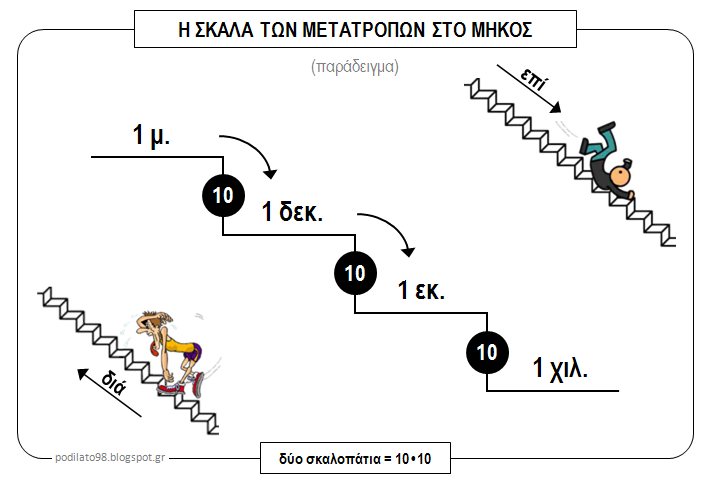 Να βρείτε πόσα μέτρα είναι τα:5 km =5.6 dm = 75 cm =300 mm =Να βρείτε πόσα εκατοστά είναι τα :5.9 m =0.25 dm =580 mm =0.1 km =Η πεντάδα της ομάδας μπάσκετ του 1ου Γυμνασίου Κοζάνης έχει παίκτες με ύψη: 169cm, 180cm, 175cm, 200cm, 190cm  ενώ η πεντάδα του 6ου Γυμνασίου  Κοζάνης έχει παίκτες με ύψη: 170cm, 178cm, 179cm, 180cm, 195cm. Ποιά πεντάδα είναι ψηλότερη;

ΌνομαΣύμβολοΣχέση με το μέτροχιλιόμετροkm1km=……………….mδεκατόμετροdm1dm=……………….εκατοστόμετροcm1cm=…………………χιλιοστόμετροmm1mm=…………………